Kaynak makinesini yanıcı, yakıcı malzemelerin yanına, yakınına, üstüne, üzerine kurarak çalışma yapmayın. Makinenin hava alma deliklerini kapatmayın. Uzun süreli çalışma, makinenin ısınmasına ve sonucunda arızaya sebep olabilir, bu sebeple uygun aralıklarla makinenin soğumasına izin verin. Makinenin hareketli parçalarına dokunmayın.  Hiçbir şekilde kapak, panel ve koruyucuyu çıkarmayın. 	 Makinenin herhangi bir şekilde arıza yapması durumunda mekanik bakım bölümüne haber verin. Çalışma esnasında kaynakçı maskesi, eldiven, yanmaya mukavim emniyet giysisi ve işin özelliğine göre tarafınıza verilen kişisel koruyucu donanımları mutlak surette kullanınız. Çalışmaya başlamadan önce elektrik bağlantısını kontrol edin. Aşınmış, yıpranmış kablo var ise elektrik ekibine haber verin. Kaynak sırasında kesinlikle boyun bağı, sarkıntılı elbiseler giymeyin, kol saati, zincir, yüzük gibi süs eşyaları takmayın. Kaynak sırasında açığa çıkan gazları kesinlikle solumayın. Elektrik işini yetkilisine bırakın. Şase kablolarının çıplak ve sıyrılmış olmadığına emin olun. Makinelerin topraklamalarının yapıldığından emin olduktan sonra çalışmaya başlayın. 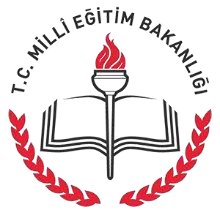 SAMSUN İL MİLLİ EĞİTİM MÜDÜRLÜĞÜ…………………………….. MüdürlüğüDoküman No	: TL-24Yayın No	: 01Yayın Tarihi  	: … / … / 201..Revizyon Tarihi	: … / … / 201..Revizyon Sayısı	: 00..Sayfa No	: 1/1Elektrik Ark Kaynak Makinesi Çalışma TalimatıDoküman No	: TL-24Yayın No	: 01Yayın Tarihi  	: … / … / 201..Revizyon Tarihi	: … / … / 201..Revizyon Sayısı	: 00..Sayfa No	: 1/1